KLASA:   021-05/20-01/0008 URBROJ: 2156-04-03-01-20-5 Matulji, 21.07.2020. Na temelju članka 94. Poslovnika općinskog vijeća Općine Matulji ("Službene novine Primorsko-goranske županije" broj 38/09, 16/13 i 8/14 te 36/14) predsjednik Općinskog vijeća donosi Odluka o prisustvu javnosti sjednici Općinskog vijećana 35. sjednici Općinskog vijeća Općine Matulji, koja će se održati dana 01.rujna 2020. godine (utorak) s početkom u 18:00 sati u sportsko-školskoj dvorani u Matuljima, a uzimajući u obzir epidemiološke prilike u cilju maksimalno mogućeg smanjenja rizika zaraze, od strane javnosti mogu prisustvovati isključivo predstavnici medija.OPĆINSKO VIJEĆE OPĆINE MATULJIPredsjednik Općinskog vijeća
Darjan Buković,bacc.oec.v.r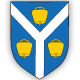      OPĆINA MATULJI     OPĆINSKO VIJEĆEPredsjednik Općinskog vijeća